On campus trainings  Capacity Building of Farmers through Progressive and Award winning farmersICAR-KVK, BRD organized two training programmes entitled ‘Capacity Building of Farmers through Progressive and Award winning farmers’ during 10-12 January, 2018 and 6-8, March, 2018 for the farmers of Doddaballapura taluk. On the first day, award winning farmers Sri Shivappa, Jakkenahalli village, Sri Lakshmi Narayana Gowda, Neralaghatta village and Sri Lakshme Gowda, Kuntanahalli village shared their experience with the farmers in farming and how they could achieve self sufficiency and satisfaction from farming activities through innovative methods. On the second day, the trainees visited the fields of Sri Shivappa and Sri Lakshminarayana Gowda and observed the practices in the fields of areca nut, banana, rose, finger millet and also on different agricultural machinery, areca nut processing, nutritional deficiency symptoms in different crops and efficient irrigation techniques. The trainees discussed about the animal husbandry practices followed to maintain 25 cows, feeding practices, balanced nutrition and health care of the animals. The cost benefit ratio in dairy enterprise at the dairy farm of Sri Jayaram,On the third day, the trainees visited the fields of Sri Lakshme Gowda, who is an apiary entrepreneur and offers training programmes in apiary production, honey processing and marketing. He demonstrated how to identify honey combs, extraction of honey bees, identification of queen bee and maintenance of colonies to the trainees. Sri Sadananda, IFS farmer from Tapasihalli village explained to the farmers about the benefits of following integrated farming practices comprising of agriculture, horticulture, animal husbandry, poultry, seed production, fish production, etc. The trainees were convinced about the utility of training by awardee farmers as it helps to understand the field challenges in a better way.Frugal Innovation WorkshopFrugal innovation workshop was organized on 27th March 2018 at ICAR-Krishi Vigyan Kendra, Hadonahalli. Dr. A.P. Mallikarjuna Gowda, Senior Scientist and Head, delivered a lecture on KVK- Farm Science Centre - An Innovative Institution for Farmer Empowerment. About 15 foreign delegates participated in the programme.Celebration of Important daysInternational Women’s DayInternational Women’s day was celebrated at ICAR-KVK, BRD on 08.03.2018 for SHG members of Doddaballapur taluk. Dr. B.G.Vasanthi, Soil Physicist, AICRP on Dryland Agriculture, GKVK delivered talk on the role of women in agriculture. Smt. Manjula B.V., Programme Assistant reveled the theme of this year as “Press for progress” and explained the history and importance of celebration of international women’s day.                      Dr. B. Manjunath explained about the safe and judicious use of pesticides, Dr. Thimme Gowda, Dr. Venkate Gowda and Dr. Veeranagappa and seventy five SHG members of Tubagere hobli participated in the programme.World water DayICAR-KVK celebrated World Water Day on 22.03.2018 and the theme for 2018 was ‘Nature for Water – explores how we can use nature to overcome the water challenges of the 21st century’.  Dr. Venkate Gowda, Scientist (Agronomy) delivered a lecture on ‘Judicious use of water and conservation of rain water’. He explained about the history and importance of world water day and advised the farmers about the judicious use of bore well water and conservation of rain water.  Dr. K.N. Srinivasappa, Associate Professor, GKVK explained the importance of nature in climate change especially on rainfall pattern. Eighty three farmers / farmwomen were benefitted from the programme.Field DaysOff campus trainingsVillage Adoption Scheme activities (Appakaranahalli, Rameshwara)Attracting and Retaining Youth in Agriculture (ARYA) activities Bioenergy Research, Information and Demonstration Centre activitiesServices available at KVKAnalysis of soil and water samples and advisory services Analysis of infected plant samples and advisory services about IPM practices Production and sale of quality planting material and advisory services Production and sale of Vegetable SpecialMillets Processing Centre and KVK Marketing ComplexProduction and Sale of Pongamia oil, Pongamia cake and biofuel Services and Sale of Technological Inputs Analysis of 178 soil and 164 water samples of farmers and advisory servicesSale of 61 kg Vegetable Special as foliar spray in vegetablesSale of 153  quality horticultural planting materials Plant Health ClinicExamination of 105 infested plant samples and advisory services to the farmersDiagnostic visits in Hosakote, Vathakunte, Ballagere, Huskuru, Nelamangala, Tubagere, Rajaghatta Kittayyana playa and  Rameshwara  villages --------------------------------------------------------------------------------------------------------------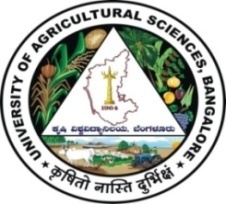 University of Agricultural Sciences, BangaloreICAR-Krishi Vigyan Kendra, Bengaluru Rural DistrictKrishi MantanaVol. 6  Quarterly Newsletter (Jan - Mar, 2018)    No. 1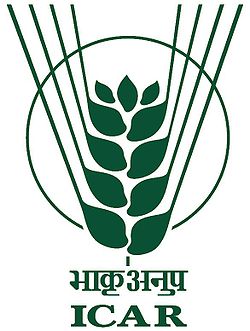 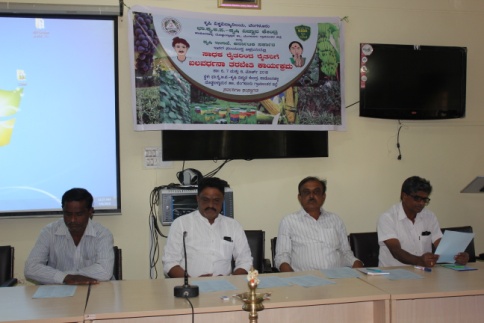 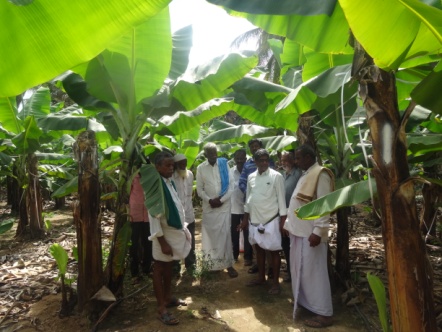 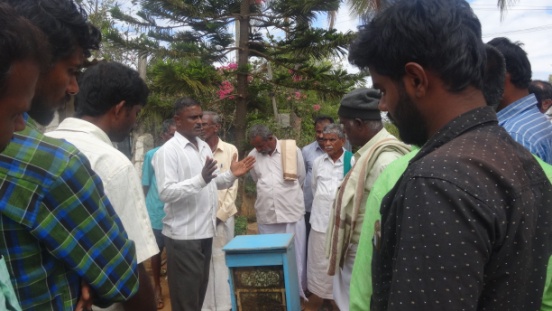 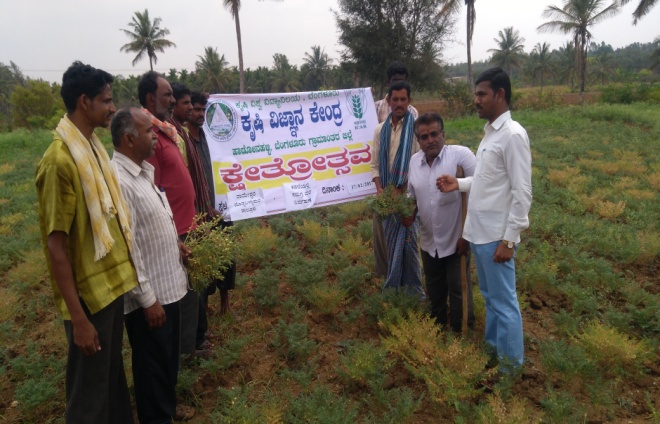 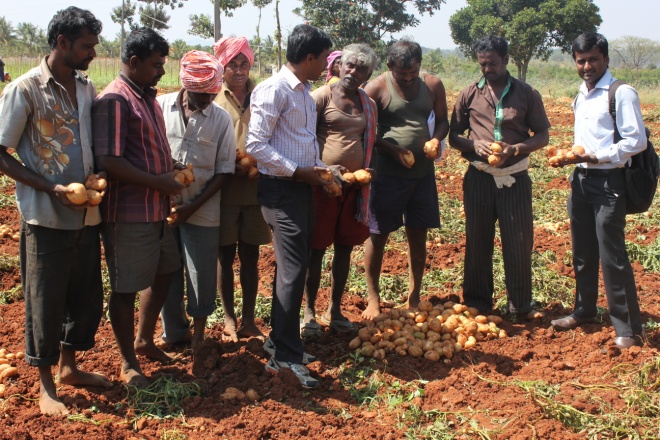 ‘Integrated crop management in Bengal gram on 31.01.2018 at Rameshwara village, Doddaballapur Taluk‘Management of late blight in Potato through integrated approach’ on 01.02.2018 at Vathakunte, Nelamangala Taluk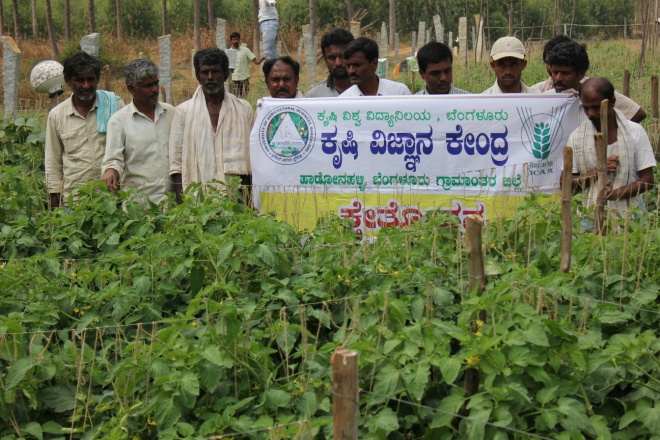 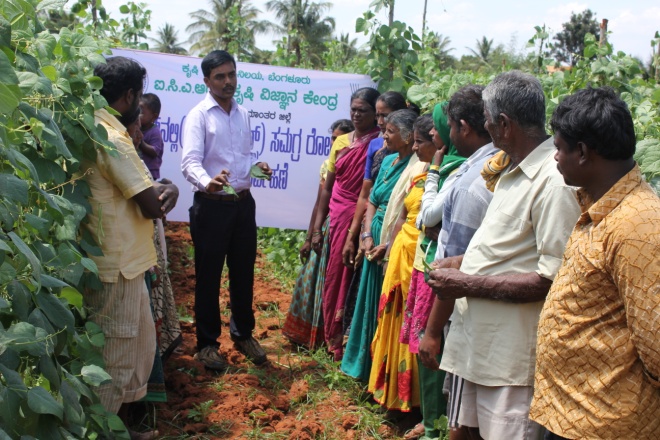 ‘Integrated management of pests and diseases in Tomato’ was organized on 06.02.2018 at Vathakunte, Nelamangala TalukIntegrated crop Management in Pole beans (FFS) at Vathakunte of Nelamangala taluk on 14-02-2018S. No Title of the programmeDateLocation1Awareness programme on food security, production and food wastage05.01.18Shirvar2Importance of value addition to white ragi KMR-340 and demonstration of products08.01.18Ballagere3Fertigation scheduling in tomato10.01.18Vathakunte4Role of nutrients in mulberry11.01.18Sonnallipura5Management of major diseases in tomato11.01.18Vathakunte6Demonstration of preparation of compost from organic wastes in school11.01.18Ballagere7Importance of value addition to Navane DHFT-101 & Demonstration of products12.01.18Bannimangala8Awareness programme on avoiding food wastage on daily basis and demonstration of preparation of compost from organic waste19.01.18Obalapura9Management of late blight in tomato through chemical method23.01.18Vathakunte10Fertigation in tomato for higher yield29.01.18Vathakunte11Assessment of ginger varieties for Bengaluru rural district30.01.18Bannimangala12Assessment of Bengalgram varieties for wilt and drought conditions31.01.18Sadappanahalli13Management of late blight in potato through integrated approach01.02.18Vathakunte14Management of pests in pole beans03.02.18Vathakunte15Integrated management of pest and diseases in tomato06.02.18Vathakunte16Plant health campaign07.03.18Rameshwara17Soil health campaign16.03.18RameshwaraS. No.Title of the programmeDateS. No.Title of the programmeDate1Mushroom cultivation methods04.01.182Self employment from mushroom cultivation05.01.183Income generation from mushroom cultivation09.01.184Training and demonstration on Kitchen waste management and composting10.01.18S NoTitle of the programmeDateLocation1Training and demonstration of mushroom soup mix06.01.18Tapasihalli2Production and sale of value added millet products for International trade fair08.01.18Perumagondanahalli3Exposure visit to International organic millet mela19.01.18Palace grounds, Bangalore4Training and Demonstration of dehydration method of tender jack fruit22.01.18Kachahalli5Exposure visit to Farmers conclave at NIANP, Bengaluru16.02.18NIANP, Bengaluru6Training and demonstration of Tambuli from jack fruit seed powder23.02.18Kachahalli7Training and demonstration of preparation of ragi composite mix26.02.18Perumagondanahalli8Training on demonstration of preparation of jackfruit seeds chutney powder01.03.18Kachahalli9Training on introduction of savings concept for CBA members 02.03.18Tapasihalli10Marketing linkage between retail shops at cities and CBA members08.03.18Kalyan nagar, Bengaluru11Training programme on management of malnutrition through enhanced products14.03.18GKVKS. No.Title of the programmeDateLocationS. No.Title of the programmeDateLocation1Awareness programme on biodiesel plants06.01.18Tapasihalli2Biodiesel technologies10.01.18Shiravara3Training programme on Importance of Biodiesel17.01.18RameshwaraChief EditorDr A P Mallikarjuna GowdaSenior Scientist & HeadEditorDr B ManjunathScientist (Plant Protection)Associate EditorsDr J Venkate GowdaScientist (Agronomy) Dr P VeeranagapaScientist (Soil Science)Associate EditorsDr J Venkate GowdaScientist (Agronomy) Dr P VeeranagapaScientist (Soil Science)Sri N. JagadishFarm ManagerSmt B V ManjulaTraining AssistantContact For Further Information: Senior Scientist & Head, ICAR- Krishi Vigyan Kendra, Hadonahalli, Doddaballapura Taluk, Bengaluru Rural District, Karnataka – 561205 Phone: 94498 66928 Email: kvkbrd@gmail.com , Website: www.kvkbrd.orgContact For Further Information: Senior Scientist & Head, ICAR- Krishi Vigyan Kendra, Hadonahalli, Doddaballapura Taluk, Bengaluru Rural District, Karnataka – 561205 Phone: 94498 66928 Email: kvkbrd@gmail.com , Website: www.kvkbrd.orgTo--------------------------------------------------------------------------------------------------------------------To--------------------------------------------------------------------------------------------------------------------